Leçon :	Es-tu près, entre les deux ou éloigné du point de repère?Niveau : Mathématiques 10C – Algèbre et nombreRAS 2 :	Démontrer une compréhension de nombres irrationnels en :représentant, identifiant et simplifiant des nombres irrationnels;ordonnant des nombres irrationnels. [CE, L, R, V] [TIC : C6-2.3]ProblèmeLes élèves doivent ordonner des nombres décimaux sur une droite numérique et expliquer leurs démarches.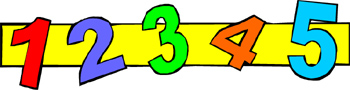 PréparatifsPrérequis (ce que vous voulez vérifier)Savoir que la droite numérique va de gauche à droite.Avoir eu l’occasion de travailler avec les unités de mesure non standards.Être capable d’identifier les points de repère sur la droite numérique.Déterminer la valeur approximative d’un nombre irrationnel (changer une fraction en un nombre décimal ou trouver la racine carrée d’un nombre).Matériel et préparationUne corde à linge (laine ou ficelle)Une copie des nombres que vous voulez utiliser sur des cartons rigides.Pinces ou épingles à linge ou plier un carton en deux pour l’accrocher.Déroulement de la leçonAvant l’activitéPréparer une version simple de la tâche : cette étape vous permettra d’aller vérifier les connaissances des élèves en plus d’offrir un contexte de départ simple préparant à la tâche plus complexe.Avoir une droite numérique vierge.Dire à haute voix votre stratégie pour ordonner le nombre 0,3 sur la droite.Apprendre le vocabulaire aux élèves. C’est une belle opportunité d’enseigner le vocabulaire mathématique en immersion.Demander aux élèves de situer les nombres 
0,357; 0; 0,256; 0,546; 0,243 et 1 et de vous dire s’il est près de 0 ou entre les deux repères ou éloigné de 0 et de faire de même avec le repère 1. Demandez aux élèves si les nombres sont bien placés et s’il y a d’autres raisonnements possibles. Laissez-leur le temps de s’exprimer.Faire des prolongements :Ajouter d’autres nombres à la droite numérique.Allonger la corde et demander aux élèves de faire les ajustements nécessaires.Prérequis (ce que vous voulez vérifier)Repasser les prérequis non révisés dans la tâche plus simple.ProblèmeÉnoncer le problème aux élèves :Les élèves doivent ordonner des nombres décimaux compris entre 0 et 10 et expliquer leur raisonnement.ObjectifsChanger la droite numérique mais garder la même longueur.Les élèves doivent piger 5 nombres irrationnels choisis entre 0 et 10 (par exemple, les nombres ; 0;; et 10) et les placer sur la droite numérique.Les élèves doivent expliquer leurs stratégies et justifier leur utilisation.Les élèves doivent utiliser les points de repère pour dire si leur nombre est près de 0, éloigné de 0, près de 10, éloigné de 10 ou entre les deux.Pendant l’activitéLaisser les élèves discuter de leurs stratégies, circuler et observer les échanges entre les élèves.Demander aux élèves pourquoi ils ont choisi cet emplacement pour un nombre sur la droite.Inciter les élèves à décrire les étapes qu’ils ont suivies pour trouver leur réponse.Encourager la prise de risque.Permettre les erreurs de placement. Les élèves vont probablement s’en rendre compte et ils devront tenter de convaincre les autres.Différencier l’enseignement si le besoin est nécessaire. Modifier ou ajuster la tâche pour les élèves qui en ont besoin.Si nécessaire, revoir les conventions mathématiques qui aideront les élèves à progresser et à expliquer leurs stratégies (avec tout le groupe, en petit groupe ou de façon individuelle).Après l’activitéFaire ressortir les différentes façons de placer un nombre donné sur la droite numérique.Demander aux élèves de clarifier leurs stratégies si elles ne semblent pas claires. Par exemple, ils pourraient présenter leurs méthodes au tableau ou sur un papier de grand format.Si nécessaire, poser une question pour amener l’élève à clarifier sa stratégie.L’enseignant peut aussi contribuer à la discussion en partageant sa stratégie tout en s’assurant qu’il ne lui accorde pas plus d’importance qu’à celles présentées par les élèves.Clarifier une ou deux conventions mathématiques, selon la leçon.Proposer des prolongements. Changer la droite numérique pour qu’elle soit de 3,9 à 7,2. Est-ce que les stratégies utilisées auparavant fonctionnent encore?Est-ce qu’il y a d’autres stratégies possibles? Les élèves auront ainsi un autre contexte dans lequel ils pourront réutiliser ou raffiner leurs stratégies.ÉvaluationPlanifier votre évaluation.Il importe de bien planifier les tâches d’évaluation. Voici quelques questions qui pourraient vous aider dans la planification de l’évaluation.Pourquoi est-ce que j’évalue?Qu’est-ce que j’évalue?Quelle méthode d’évaluation devrais-je utiliser?Comment puis-je garantir la qualité de cette évaluation?Comment puis-je exploiter les données de cette évaluation?Sélectionner votre outil d’évaluation.Voici quelques possibilités :Les notes anecdotiquesLes grilles d’observationLe portfolioLes entretiens individuelsÉlaborer votre outil d’évaluation.Selon le résultat d’apprentissage choisi :Les élèves ont déjà été placés dans ce contexte d’enseignement par la résolution de problèmes?Quels types de réponses pourraient correspondre à des niveaux donnés de rendement dans le cadre d’un cheminement d’apprentissage?À quoi servira cet outil d’évaluation? Comment vais-je exploiter les données recueillies?Conventions mathématiques/compréhension[Cette page est intentionnellement laissée en blanc.]ConventionCompréhensionLire la droite numérique de gauche à droite.Les intervalles doivent être égaux.Ordonner des nombres entre deux points de repère et expliquer les stratégies utilisées.Approfondir le sens du nombre.